Fun at home: Literacy and Numeracy activities # ScottishAttainmentChallenge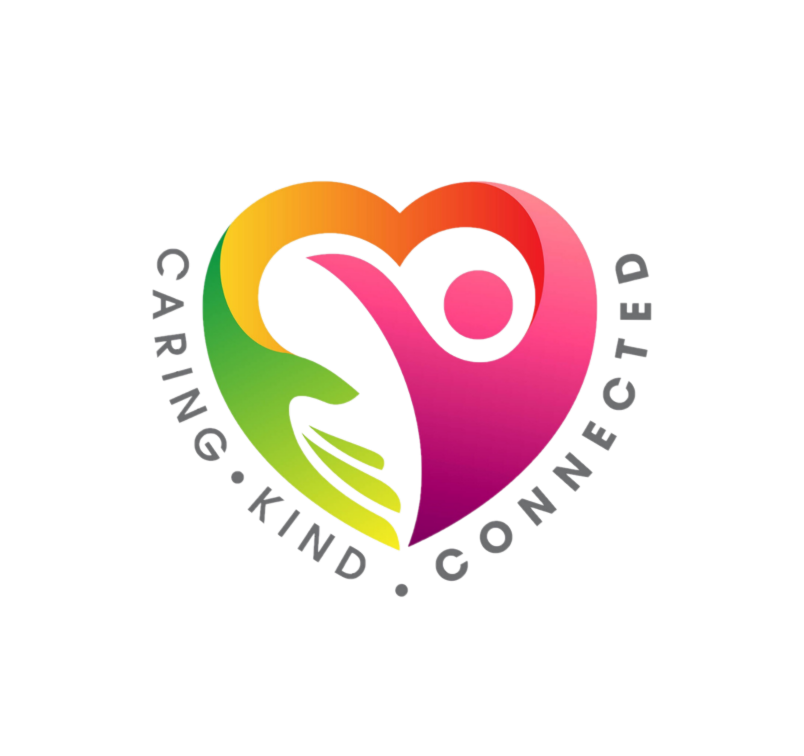 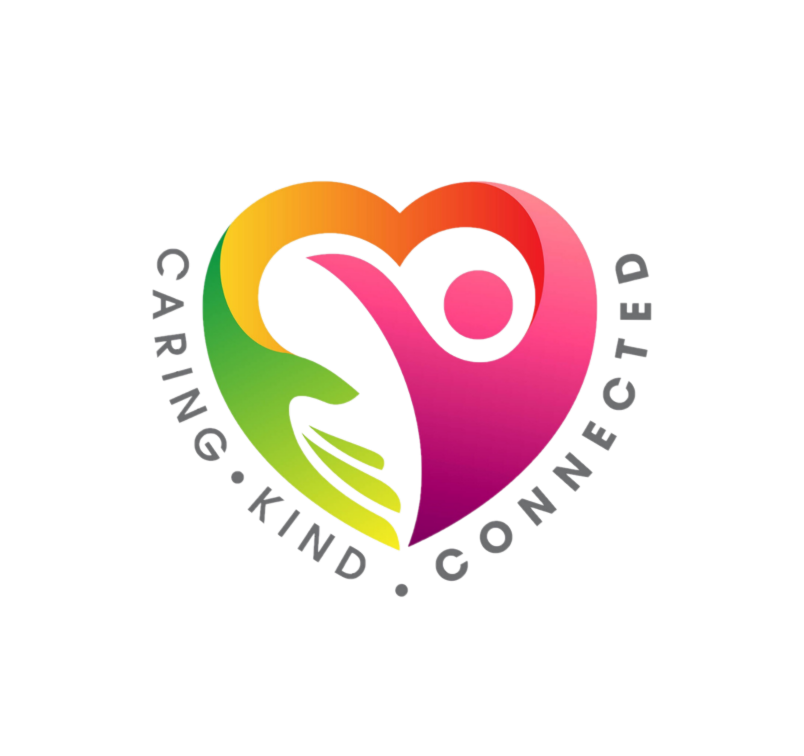 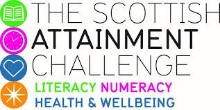 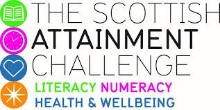 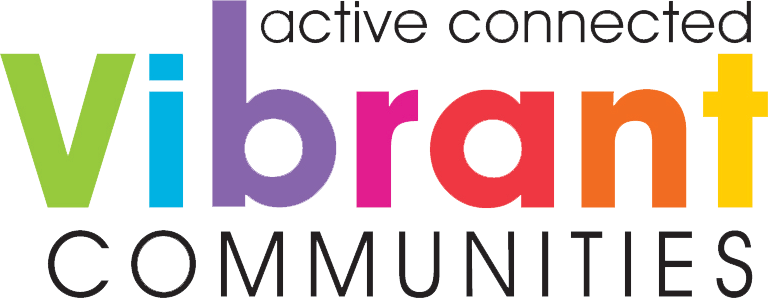 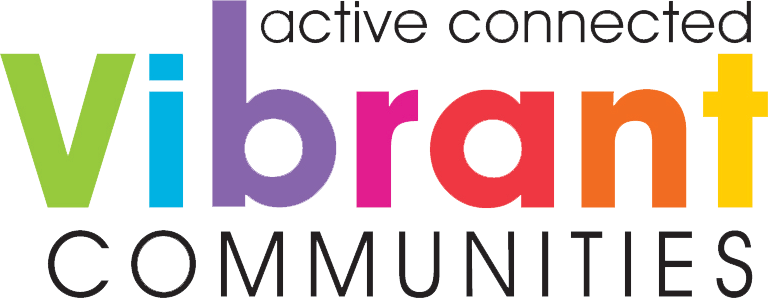 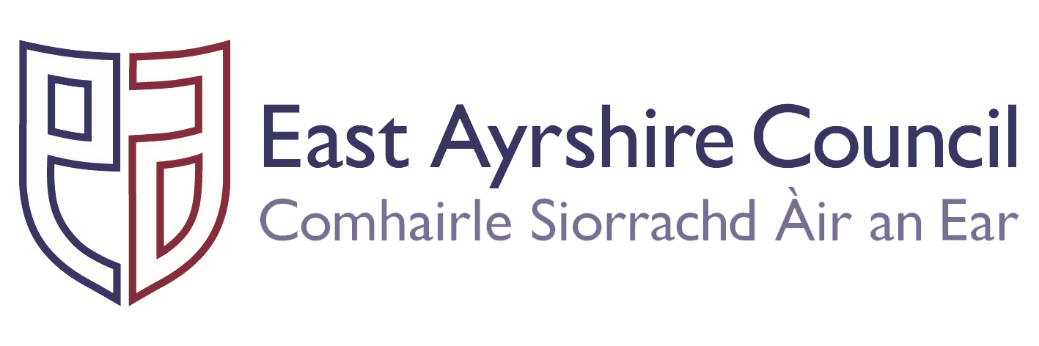 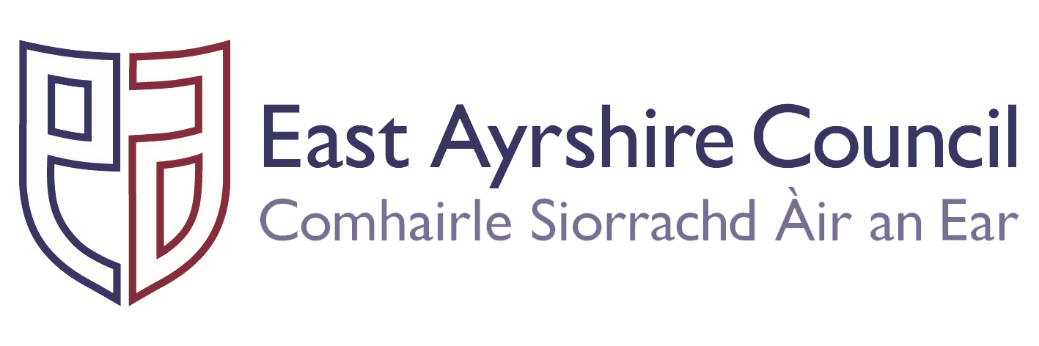 #Family and Youth Literacies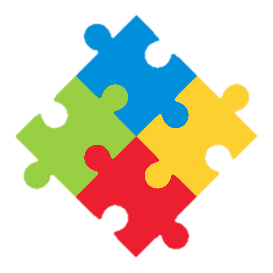 Activity:  Under The Sea Frieze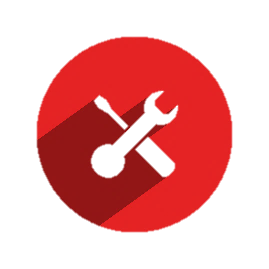                                    You will need: large sheet of paper                markers, paints, stickers, scissors,                 glue, magasines, pictures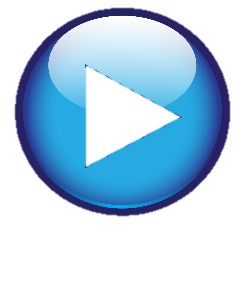                 How to Play: to create a large Under                The Sea frieze, draw all kinds of sea creatures, ( fish, crabs, turtles, jelly fish, sea horses, seaweed) You can add cut out pictures, anything you like. When your frieze is complete, put it up on your wall. Keep adding extra marine life whenever you want to.             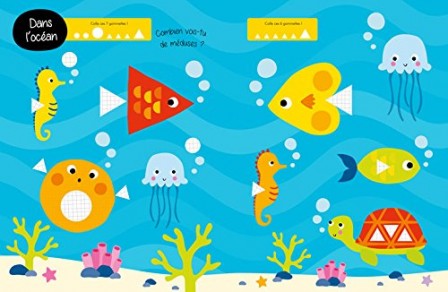 